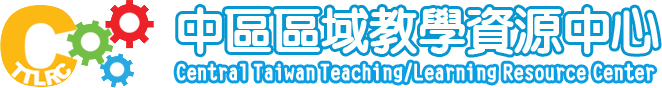 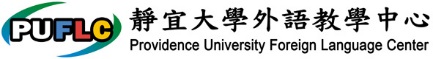 106-1學期 跨校視訊國際化教育系列講座106-1學期 跨校視訊國際化教育系列講座106-1學期 跨校視訊國際化教育系列講座106-1學期 跨校視訊國際化教育系列講座106-1學期 跨校視訊國際化教育系列講座場次講題講者時間連線意願1貼心服務，從心開始空中老爺-美籍航空資深座艙長 Fernando9/28(四)15:10~17:00□ 是□ 否2人生這條路沒有非得怎麼走教學卓越金質獎、手作老師 陳學怡10/12(四)15:10~17:00□ 是□ 否3料理檯上的生活練習 / 人生是一場跨欄馬拉松台灣國際年輕廚師協會副理事長林家岑10/19(四)15:10~17:00□ 是□ 否42018多益滿分老師教你拿高分英語小蛋糕Ricky10/26(四)15:10~17:00□ 是□ 否5 158cm空姐世界飛行日記搭飛機上下班的OLCAMY11/02(四)15:10~17:00□ 是□ 否6我袂放你一個人人權律師邱顯智11/16 (四)15:10~17:00□ 是□ 否7異國創作經驗談行為藝術家橘橘11/23(四)15:10~17:00□ 是□ 否8寫字的力量-九段名師教你寫出更好的自己藝峰書法學苑執行長及暢銷書作家 侯信永11/30(四)15:10~17:00□ 是□ 否9在世界的遠方醒來青年背包客謎卡Mika12/07(四)15:10~17:00□ 是□ 否10從平凡中看見不凡，從艱困中發掘希望小鎮文創公司/天空的院子負責人 何培鈞12/14(四)15:10~17:00□ 是□ 否11上田太太的上甜生活─台灣女兒日本人妻幸福之道暢銷書作家上田太太12/21(四)15:10~17:00□ 是□ 否學校名稱/單位名稱：連絡人/連絡電話：E-mail：連線教室： 學校位址(含郵遞區號)：是否參加連線測試場次：□9/21(二) 15:00-17:00　連線意願回條請以E-mail(shho2@pu.edu.tw、chingtinghazel@pu.edu.tw)或傳真(04-26314563)等方式回傳，謝謝。學校名稱/單位名稱：連絡人/連絡電話：E-mail：連線教室： 學校位址(含郵遞區號)：是否參加連線測試場次：□9/21(二) 15:00-17:00　連線意願回條請以E-mail(shho2@pu.edu.tw、chingtinghazel@pu.edu.tw)或傳真(04-26314563)等方式回傳，謝謝。學校名稱/單位名稱：連絡人/連絡電話：E-mail：連線教室： 學校位址(含郵遞區號)：是否參加連線測試場次：□9/21(二) 15:00-17:00　連線意願回條請以E-mail(shho2@pu.edu.tw、chingtinghazel@pu.edu.tw)或傳真(04-26314563)等方式回傳，謝謝。學校名稱/單位名稱：連絡人/連絡電話：E-mail：連線教室： 學校位址(含郵遞區號)：是否參加連線測試場次：□9/21(二) 15:00-17:00　連線意願回條請以E-mail(shho2@pu.edu.tw、chingtinghazel@pu.edu.tw)或傳真(04-26314563)等方式回傳，謝謝。學校名稱/單位名稱：連絡人/連絡電話：E-mail：連線教室： 學校位址(含郵遞區號)：是否參加連線測試場次：□9/21(二) 15:00-17:00　連線意願回條請以E-mail(shho2@pu.edu.tw、chingtinghazel@pu.edu.tw)或傳真(04-26314563)等方式回傳，謝謝。